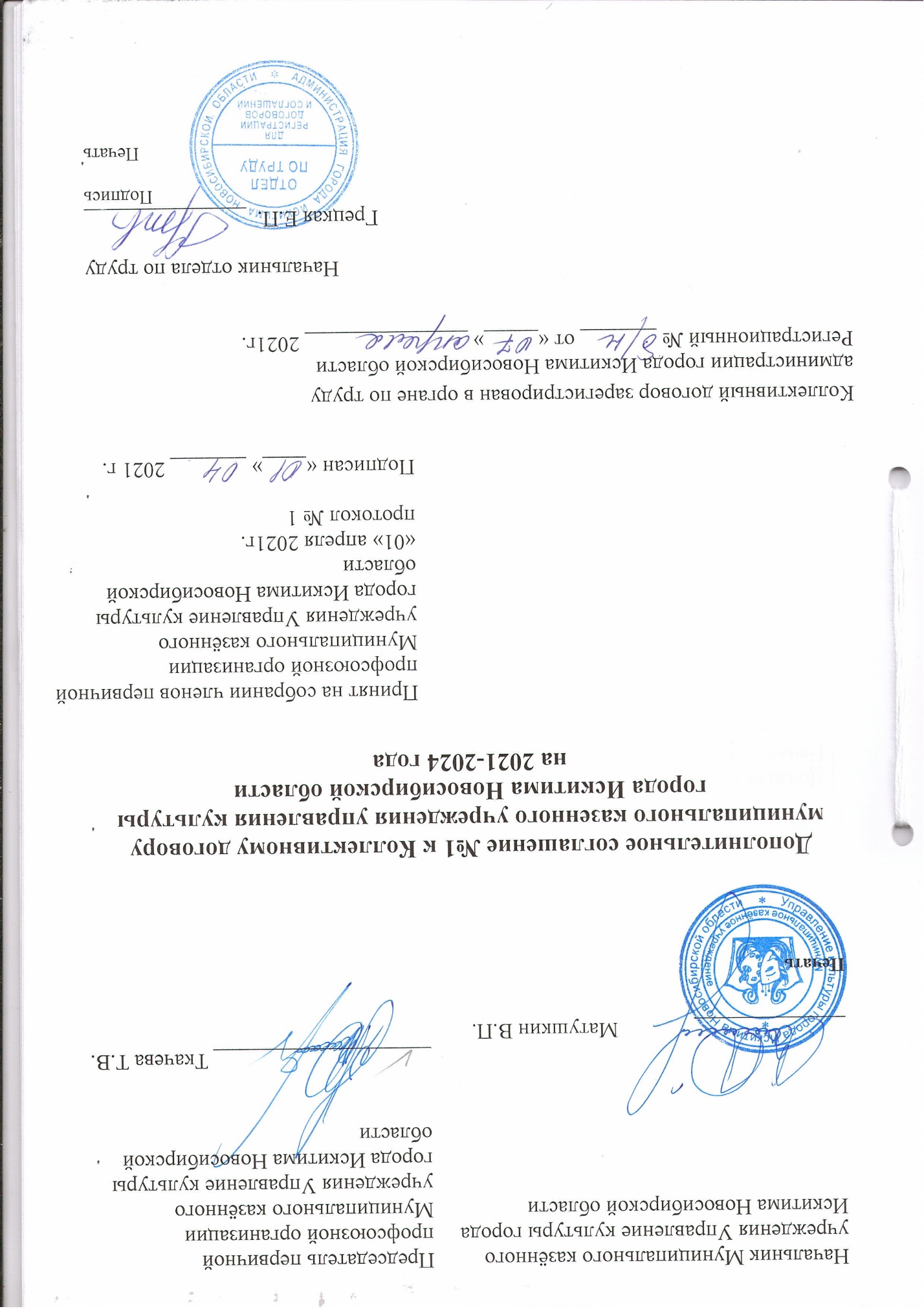 В соответствии со ст. 44 Трудового Кодекса Российской федерации в лице Матушкина В.П. начальника Муниципального казенного учреждения Управления культуры города Искитима Новосибирской области и Ткачевой Татьяны Валериевны Председателя первичной профсоюзной организации Муниципального казенного учреждения Управления культуры города Искитима Новосибирской области, приняли решение о внесении следующих изменений в коллективный договор:Изложить п. 2.2. положения об оплате труда работников Муниципального казённого учреждения Управление культуры города Искитима Новосибирской области в (Приложение №2 к Коллективному договору) в следующей редакции:«2.2. Размеры должностных окладов (окладов) утверждаются постановлением администрации города Искитима на основе требований к профессиональной подготовке и уровню квалификации, которые необходимы для работы по направлению профессиональной деятельности, с учетом сложности и объема выполняемой работы.Работники, не имеющие требуемого квалификационного уровня, но обладающие достаточным практическим опытом работы и выполняющие качественно и в полном объеме должностные обязанности, по рекомендации аттестационной комиссии назначаются на соответствующие должности, и должностные оклады им устанавливаются так же, как и работникам, соответствующим требованиям профессиональной подготовки и уровню квалификации, необходимой для работы по направлению профессиональной деятельности.»Изложить п. 4.2.  Положения о распределении стимулирующей части фонда оплаты труда работников Муниципального казенного учреждения Управление культуры города Искитима Новосибирской области (Приложение №2 к Коллективному договору) в следующей редакции:«4.2. Показатели оценки эффективности деятельности работников:Начальник МКУ Управление культуры:3.       Настоящее дополнительное соглашение к коллективному договору вступает в силу с 01.04.2021 года.4.     Все другие условия коллективного договора считать неизменными и обязательными для исполнения сторонами.Должность ОкладНачальник19540,00Заместитель начальника16600,00Главный бухгалтер16600,00Ведущий бухгалтер10310,00Ведущий методист12250,00Ведущий экономист10310,00Контрактный управляющий 6 уровень квалификации9600,00Администратор баз данных 7 уровень квалификации10310,00Режиссер первой категории12250,00Инспектор по кадрам7470,00Экономист 1 категории9240,00Юрисконсульт 1 категории9240,00Слесарь по ремонту автомобилей 2 разряда7110,00Рабочий по комплексному обслуживанию и ремонту зданий 2 разряда7110,00Водитель9310,00Уборщик служебных помещений 1 разряда6770,00Садовник 1 разряда6770,00Сторож 1 разряда6770,00Рабочий по комплексному обслуживанию и ремонту зданий 3 разряда7450,00Подсобный рабочий 1 разряда6770,00Слесарь-сантехник 2 разряда7110,00Электромонтер по ремонту и обслуживанию оборудования 2 разряда7110,00Дворник 1 разряда6770,00№ п/пНаименование показателей оценки эффективностиУсловия осуществления выплат, размер выплат (в % от оклада)Выполнение муниципального задания, плана мероприятий учреждения (обеспечение деятельности учреждения, реализация мероприятий и целевых программ)Отсутствие нарушений - 9;Наличие нарушений - 0Своевременность представления месячных, квартальных и годовых отчетов, планов финансово-хозяйственной деятельности, статистической отчетности, других сведений, их качество и достоверностьСоблюдение сроков, установленных порядков и форм представления сведений, отчетов - 9;Нарушение сроков, установленных порядков и форм представления сведений, отчетов - 0Обеспечение информационной открытости учрежденияОбеспечение регистрации и своевременного размещения информации об учреждении, поддержка его в актуальном состоянии - 9;Отсутствие регистрации и размещения информации об учреждении - 0Удовлетворенность граждан качеством предоставления услуг, отсутствие обоснованных жалоб и обращенийПоложительные результаты предоставления услуг - 9;Наличие жалоб, поступивших от граждан, на качество оказания услуг, признанных обоснованными по результатам проверок вышестоящей организацией и (или) контрольно-надзорных органов - 0Целевое и эффективное использование бюджетных и внебюджетных (при наличии) средств, в том числе в рамках муниципального заданияОтсутствие просроченной дебиторской и кредиторской задолженности и нарушений финансово-хозяйственной деятельности, приведших к нецелевому и неэффективному расходованию бюджетных средств в течение учетного периода - 9;Наличие просроченной дебиторской и кредиторской задолженности в течение учетного периода и (или) наличие нарушений финансово-хозяйственной деятельности, приведших к нецелевому и неэффективному расходованию бюджетных средств, установленных в ходе проверок -0Соответствие профессионального уровня работников тарифно-квалификационным требованиям (профессиональным стандартам)Профессиональный уровень работников соответствует тарифно-квалификационным требованиям более чем на 80% - 9;Профессиональный уровень работников соответствует тарифно-квалификационным требованиям на 75 - 79,9% - 4;Профессиональный уровень работников соответствует тарифно-квалификационным требованиям ниже, чем на 75% -0Укомплектованность учреждения работниками (обеспеченность кадрами)Доля укомплектованности от 75% до 100% - 9;Доля укомплектованности менее 75% - 0Соблюдение целевого соотношения фонда оплаты труда основного и вспомогательного персонала учрежденияДоля расходов на оплату труда основного персонала в фонде оплаты труда учреждения составляет не менее 70 процентов - 9;Не соблюдается целевое соотношение фонда оплаты труда - 0Неисполнение в срок предписаний и замечаний по актам проверок контрольных и надзорных органов, указаний и поручений Главы городаОтсутствие нарушений - 9;Наличие нарушений - 0Обеспечение соответствующих требованиям охраны труда условий труда на каждом рабочем месте, обеспечение проведения специальной оценки условий труда на рабочих местах, отсутствие травматизма и профессиональных заболеванийОтсутствие нарушений- 9;Наличие нарушений - 0Отсутствие конфликтных ситуаций в коллективеКонфликтные ситуации отсутствуют (отсутствие обоснованных жалоб от сотрудников учреждения, поступающих в различные органы в отчетном периоде) - 8;Имеются конфликтные ситуации (наличие обоснованных жалоб от сотрудников учреждения, поступающих в различные органы в отчетном периоде) - 0Проведение объективной оценки результатов деятельности каждого работника, исходя из установленных качественных показателей деятельностиОценка производится по установленным качественным показателям - 8;Оценка не производится - 0Выполнение учреждением квоты по приему на работу инвалидов (в случае установления учреждению квоты для приема на работу инвалидов в соответствии с Законом Новосибирской области от 12.03.1999 № 45-ОЗ «О социальной защите инвалидов в Новосибирской области»)Квота по приему на работу инвалидов выполняется - 9;Квота по приему на работу инвалидов не выполняется - 0Итого: до 115 %Итого: до 115 %Наименование должности (специальность, профессия)Перечень критериев оценки эффективностиПеречень целевых показателей оценки эффективностиУсловия осуществления выплатРазмер выплат (%)Периодичность выплатыЗаместитель начальникаИнтенсивность и эффективностьСвоевременное и качественное выполнение плановых заданий по должности. Отсутствие нарушений - 15;     Наличие нарушений - 015ЕжемесячноВысокий уровень подготовки и проведения культурно-массовых мероприятийОтсутствие нарушений -10;           Наличие нарушений - 010ЕжемесячноУспешная подготовка документации на получение грантов, премий, званий, наград.Отсутствие нарушений - 7;           Наличие нарушений - 07ЕжемесячноОбобщение опыта работы учреждений культурыОтсутствие нарушений - 10;           Наличие нарушений - 010ЕжемесячноКачественное исполнение внеплановых, срочных поручений.Отсутствие нарушений - 8;           Наличие нарушений - 08ЕжемесячноВыполнение обязанностей ответственного за обеспечение безопасности дорожного движения в МКУ Управление культуры;Отсутствие нарушений -6;           Наличие нарушений - 06ЕжемесячноПовышение квалификации;Отсутствие нарушений - 5;           Наличие нарушений - 05ЕжемесячноПостоянное оказание консультативной помощи работникам учреждений культуры;Отсутствие нарушений - 10;           Наличие нарушений - 010ЕжемесячноВыполнение обязанностей ответственного за учет и контроль путевой документации в МКУ Управление культуры.Отсутствие нарушений - 10;           Наличие нарушений - 010ЕжемесячноИсполнительская дисциплинаОтсутствие нарушений сроков исполнения плановых мероприятий и поручений руководителя учреждения.Отсутствие нарушений - 5;     Наличие нарушений - 05ЕжемесячноОтсутствие претензий к деятельности со стороны руководителя.Отсутствие нарушений - 5;     Наличие нарушений – 05ЕжемесячноОтсутствие нарушений при проверке контролирующими органами.Отсутствие нарушений - 5;     Наличие нарушений - 05ЕжемесячноИтого: до 96%Главный бухгалтерИнтенсивность и эффективностьСвоевременное и качественное выполнение показателей содержания работы по должности. Отсутствие нарушений - 15;           Наличие нарушений – 015ЕжемесячноСвоевременность уплаты налогов и сборов и иных платежей, отсутствие пеней за несвоевременную оплату налогов и сборов и за нарушение сроков представление отчетности.Отсутствие нарушений - 10;           Наличие нарушений – 010ЕжемесячноРазработка и наличие положений и инструкций по организации бухгалтерского учета и  отчетности регламентирующих платежную и финансовую дисциплинуОтсутствие нарушений -9;           Наличие нарушений - 09ЕжемесячноОбеспечение выполнения бюджетных полномочий главного распорядителя бюджетных средствОтсутствие нарушений бюджетного законодательстваОтсутствие нарушений -10; Наличие нарушений - 010ЕжемесячноОтсутствие нарушений при организации и ведении бухгалтерского учетаОтсутствие нарушений - 10;      Наличие нарушений - 010ЕжемесячноОбеспечение контроля целевого и эффективного использования муниципальными учреждениями культуры бюджетных средств, выделенных на выполнение муниципального задания.Отсутствие нарушений - 10;     Наличие нарушений - 010ЕжемесячноОтсутствие просроченной кредиторской задолженности в муниципальных учреждениях культурыОтсутствие нарушений - 8;     Наличие нарушений - 08ЕжемесячноИсполнительская дисциплинаОтсутствие фактов нарушения финансово-хозяйственной деятельности учрежденияОтсутствие нарушений -10;     Наличие нарушений - 010ЕжемесячноОтсутствие нарушения сроков исполнения правовых актов и поручений руководителя учрежденияОтсутствие нарушений - 10;     Наличие нарушений - 010ЕжемесячноОтсутствие санкций, повлиявших на нормальное функционирование учреждения.Отсутствие нарушений -9;     Наличие нарушений - 09ЕжемесячноИтого: до 101%Ведущий бухгалтерИнтенсивность и эффективностьСвоевременное и качественное выполнение плановых заданий по должности. Отсутствие нарушений - 30;           Наличие нарушений - 030ЕжемесячноСоблюдение сроков статистической, финансовой и иной отчетности, своевременное и качественное предоставление достоверной отчетности.Отсутствие нарушений - 20;           Наличие нарушений - 020ЕжемесячноСвоевременное осуществление платежей, начислений, оформление бухгалтерских документов.Отсутствие нарушений - 20;           Наличие нарушений - 020ЕжемесячноСистематический анализ финансово-хозяйственной деятельности.Отсутствие нарушений - 10;           Наличие нарушений - 010ЕжемесячноСвоевременное предоставление месячных, квартальных и годовых отчетов.Отсутствие нарушений -16;     Наличие нарушений - 016ЕжемесячноИсполнительская дисциплинаОтсутствие фактов нарушения финансово-хозяйственной деятельности по результатам проверок контролирующих органовОтсутствие нарушений - 20;     Наличие нарушений - 020ЕжемесячноОтсутствие нарушения сроков исполнения правовых актов и поручений руководителя учрежденияОтсутствие нарушений - 10;     Наличие нарушений - 010ЕжемесячноОтсутствие претензий со стороны главного бухгалтера.Отсутствие нарушений - 10;     Наличие нарушений - 010ЕжемесячноИтого: до 136% Ведущий бухгалтерИнтенсивность и эффективностьСвоевременное и качественное выполнение плановых заданий по должности. Отсутствие нарушений - 30;           Наличие нарушений - 030ЕжемесячноСоблюдение сроков статистической, финансовой и иной отчетности, своевременное и качественное предоставление достоверной отчетности.Отсутствие нарушений - 20;           Наличие нарушений - 020ЕжемесячноСвоевременное осуществление платежей, начислений, оформление бухгалтерских документов.Отсутствие нарушений - 20;           Наличие нарушений - 020ЕжемесячноСистематический анализ финансово-хозяйственной деятельности.Отсутствие нарушений - 10;           Наличие нарушений - 010ЕжемесячноСвоевременное предоставление месячных, квартальных и годовых отчетов.Отсутствие нарушений -16;     Наличие нарушений - 016ЕжемесячноИсполнительская дисциплинаОтсутствие фактов нарушения финансово-хозяйственной деятельности по результатам  проверок контролирующих органовОтсутствие нарушений - 20;     Наличие нарушений - 020ЕжемесячноОтсутствие нарушения сроков исполнения правовых актов и поручений руководителя учрежденияОтсутствие нарушений - 10;     Наличие нарушений - 010ЕжемесячноОтсутствие претензий со стороны главного бухгалтера.Отсутствие нарушений - 10;     Наличие нарушений - 010ЕжемесячноИтого: до 136% Ведущий бухгалтерИнтенсивность и эффективностьСвоевременное и качественное выполнение плановых заданий по должности. Отсутствие нарушений - 35;           Наличие нарушений - 035ЕжемесячноСоблюдение сроков статистической, финансовой и иной отчетности, своевременное и качественное предоставление достоверной отчетности.Отсутствие нарушений - 25;           Наличие нарушений - 025ЕжемесячноСвоевременное осуществление платежей, начислений, оформление бухгалтерских документов.Отсутствие нарушений - 20;           Наличие нарушений - 020ЕжемесячноСистематический анализ финансово-хозяйственной деятельности.Отсутствие нарушений - 15;           Наличие нарушений - 015ЕжемесячноСвоевременное предоставление месячных, квартальных и годовых отчетов.Отсутствие нарушений -11;     Наличие нарушений - 011ЕжемесячноИсполнительская дисциплинаОтсутствие фактов нарушения финансово-хозяйственной деятельности по результатам проверок контролирующих органовОтсутствие нарушений - 20;     Наличие нарушений - 020ЕжемесячноОтсутствие нарушения сроков исполнения правовых актов и поручений руководителя учрежденияОтсутствие нарушений - 10;     Наличие нарушений - 010ЕжемесячноОтсутствие претензий со стороны главного бухгалтера.Отсутствие нарушений - 9;     Наличие нарушений - 09ЕжемесячноИтого: до 145% Ведущий бухгалтерИнтенсивность и эффективностьСвоевременное и качественное выполнение плановых заданий по должности. Отсутствие нарушений - 30;           Наличие нарушений - 030ЕжемесячноСоблюдение сроков статистической, финансовой и иной отчетности, своевременное и качественное предоставление достоверной отчетности.Отсутствие нарушений - 30;           Наличие нарушений - 030ЕжемесячноСвоевременное осуществление платежей, начислений, оформление бухгалтерских документов.Отсутствие нарушений - 20;           Наличие нарушений - 020ЕжемесячноСистематический анализ финансово-хозяйственной деятельности.Отсутствие нарушений - 20;           Наличие нарушений - 020ЕжемесячноИсполнительская дисциплинаОтсутствие фактов нарушения финансово-хозяйственной деятельности по результатам  проверок контролирующих органовОтсутствие нарушений -20;     Наличие нарушений - 020ЕжемесячноОтсутствие нарушения сроков исполнения правовых актов и поручений руководителя учрежденияОтсутствие нарушений - 10;     Наличие нарушений - 010ЕжемесячноОтсутствие претензий со стороны главного бухгалтера.Отсутствие нарушений - 10;     Наличие нарушений - 010ЕжемесячноИтого: до 140% Ведущий бухгалтерИнтенсивность и эффективностьСвоевременное и качественное выполнение плановых заданий по должности. Отсутствие нарушений - 30;           Наличие нарушений - 030ЕжемесячноСоблюдение сроков статистической, финансовой и иной отчетности, своевременное и качественное предоставление достоверной отчетности.Отсутствие нарушений - 20;           Наличие нарушений - 020ЕжемесячноСвоевременное осуществление платежей, начислений, оформление бухгалтерских документов.Отсутствие нарушений - 20;           Наличие нарушений - 020ЕжемесячноСистематический анализ финансово-хозяйственной деятельности.Отсутствие нарушений - 15;           Наличие нарушений - 015ЕжемесячноИсполнительская дисциплинаОтсутствие фактов нарушения финансово-хозяйственной деятельности по результатам проверок контролирующих органовОтсутствие нарушений -15;     Наличие нарушений - 015ЕжемесячноОтсутствие нарушения сроков исполнения правовых актов и поручений руководителя учрежденияОтсутствие нарушений - 12;     Наличие нарушений - 012ЕжемесячноОтсутствие претензий со стороны главного бухгалтера.Отсутствие нарушений - 10;     Наличие нарушений - 010ЕжемесячноИтого: до 122% Ведущий методистИнтенсивность и эффективностьСвоевременное и качественное выполнение плановых заданий по должности. Отсутствие нарушений -20;     Наличие нарушений - 020ЕжемесячноВысокий уровень в подготовке и проведении культурно-массовых мероприятийОтсутствие нарушений - 20;           Наличие нарушений - 020ЕжемесячноИнформационное обслуживание сайта.Отсутствие нарушений - 20;           Наличие нарушений - 020ЕжемесячноКачественное исполнение внеплановых, срочных поручений.Отсутствие нарушений - 15;           Наличие нарушений - 015ЕжемесячноПовышение квалификации;Отсутствие нарушений - 10;           Наличие нарушений - 010ЕжемесячноИсполнительская дисциплинаОтсутствие нарушения сроков исполнения плановых мероприятий и поручений руководителя учрежденияОтсутствие нарушений - 12;     Наличие нарушений - 012ЕжемесячноОтсутствие претензий к деятельности со стороны руководителя.Отсутствие нарушений -15,09;     Наличие нарушений - 015,09ЕжемесячноИтого: до 112,09%Ведущий экономистИнтенсивность и эффективностьСвоевременное и качественное выполнение плановых заданий по должности. Отсутствие нарушений - 30;           Наличие нарушений - 030ЕжемесячноСоблюдение сроков статистической, финансовой и иной отчетности, своевременное и качественное предоставление достоверной отчетности.Отсутствие нарушений - 25;           Наличие нарушений - 025ЕжемесячноАнализ, прогнозирование, мониторинг деятельности учреждений в соответствии с нормативными документами.Отсутствие нарушений - 20;           Наличие нарушений - 020ЕжемесячноСистематический анализ финансово-хозяйственной деятельности, качественное ведение экономической работы.Отсутствие нарушений - 20;           Наличие нарушений - 020ЕжемесячноИсполнительская дисциплинаОтсутствие фактов нарушения по результатам  проверок контролирующих органовОтсутствие нарушений - 20;           Наличие нарушений - 020ЕжемесячноОтсутствие нарушения сроков исполнения правовых актов и поручений руководителя учрежденияОтсутствие нарушений - 14;     Наличие нарушений - 014ЕжемесячноОтсутствие претензий  к деятельности со стороны руководителя.Отсутствие нарушений - 12;     Наличие нарушений - 012ЕжемесячноИтого: до 141% Контрактный управляющий 6 уровень квалификацииИнтенсивность и эффективностьКачество выполненной работы (подготовка документов в соответствии с установленными требованиями, полное и логичное изложение материала, юридически грамотное составление документов, отсутствие стилистических и грамматических ошибок);Отсутствие нарушений - 30;           Наличие нарушений - 030ЕжемесячноСпособность четко организовывать и планировать выполнение порученных заданий;Отсутствие нарушений - 15;           Наличие нарушений - 015ЕжемесячноСвоевременно и оперативно выполнять поручения;Отсутствие нарушений - 9;           Наличие нарушений - 09ЕжемесячноСвоевременная разработка плана – графика; Отсутствие нарушений - 15;     Наличие нарушений - 015ЕжемесячноСвоевременное осуществление мониторинга закупок товаров, работ, услуг; Отсутствие нарушений - 10;     Наличие нарушений - 010ЕжемесячноСвоевременное и качественное проведение аудита в сфере закупок; Отсутствие нарушений - 10;     Наличие нарушений - 010ЕжемесячноИсполнительская дисциплинаОтсутствие обоснованных жалоб по результатам процедур планирования; Отсутствие нарушений - 10;     Наличие нарушений - 010ЕжемесячноОтсутствие обоснованных жалоб по нарушению сроков размещения документации в единой информационной системе;Отсутствие нарушений-10;           Наличие нарушений-0;10ЕжемесячноЗаключение контрактов на условиях, обеспечивающих наиболее эффективное достижение заданных результатов обеспечения муниципальных нужд.Отсутствие нарушений-3;           Наличие нарушений-0;3ЕжемесячноОтсутствие претензий со стороны руководителя.Отсутствие нарушений - 4;     Наличие нарушений - 04ЕжемесячноИтого: до 116%Администратор баз данных 7 уровень квалификацииСвоевременное и качественное выполнение плановых заданий по должности. Отсутствие нарушений -20;     Наличие нарушений - 020ЕжемесячноТехническое обслуживание и обеспечение сохранности электронных ресурсов.Отсутствие нарушений -14;     Наличие нарушений - 014ЕжемесячноУспешное выполнение плана внедрения компьютерных технологий.Отсутствие нарушений - 12;           Наличие нарушений - 012ЕжемесячноОказание помощи учреждениям при создании электронных ресурсов учреждений, новых и дополнительных сервисов на сайте, оформление вновь созданных страниц сайта, размещение материалов на сайте.Отсутствие нарушений - 10;     Наличие нарушений - 010ЕжемесячноКачественное и своевременное исполнение заданий руководителя учреждения.Отсутствие нарушений -10;     Наличие нарушений - 010ЕжемесячноИсполнительская дисциплинаОтсутствие нарушения сроков исполнения правовых актов и поручений руководителя учрежденияОтсутствие нарушений - 10;           Наличие нарушений - 010ЕжемесячноОтсутствие претензий к деятельности со стороны руководителя.Отсутствие нарушений - 4;     Наличие нарушений - 04ЕжемесячноИтого: до 80% Режиссер первой категорииИнтенсивность и эффективностьСвоевременное и качественное выполнение плановых заданий и мероприятий по должности. Отсутствие нарушений - 20;           Наличие нарушений - 020ЕжемесячноВысокий уровень подготовки и проведения культурно-массовых мероприятий: городских, областных, региональных.Отсутствие нарушений - 15;     Наличие нарушений - 015ЕжемесячноРеализация совместных социокультурных проектов с другими заинтересованными организациями и учреждениямиОтсутствие нарушений - 15;           Наличие нарушений - 015ЕжемесячноРеализация предложений, проектов, направленных на улучшение качества предоставляемых услуг населению.  Отсутствие нарушений -8;     Наличие нарушений - 08ЕжемесячноИсполнительская дисциплинаОтсутствие нарушения сроков исполнения плановых мероприятий и поручений руководителя учрежденияОтсутствие нарушений – 13,95;           Наличие нарушений - 013,95ЕжемесячноОтсутствие претензий к деятельности со стороны руководителя.Отсутствие нарушений - 12;     Наличие нарушений - 012ЕжемесячноИтого: до 83,95% Инспектор по кадрамИнтенсивность и эффективностьСвоевременное и качественное выполнение плановых заданий по должности. Отсутствие нарушений - 35;           Наличие нарушений - 035ЕжемесячноКачественная подготовка и безусловное соблюдение сроков предоставление кадровой документации.Отсутствие нарушений - 20;           Наличие нарушений - 020ЕжемесячноОтсутствие нарушений в ведении кадровой документацииОтсутствие нарушений - 25;           Наличие нарушений - 025ЕжемесячноСвоевременное закрытие вакансии в течении месяца.Отсутствие нарушений -10;           Наличие нарушений - 010ЕжемесячноПроведение внутреннего кадрового аудита Отсутствие нарушений - 15;           Наличие нарушений - 015ЕжемесячноКачественное оформление документов при приеме на работу и увольнении работников, своевременное оформление трудовых договоров и дополнительных соглашений.Отсутствие нарушений - 15;           Наличие нарушений - 015ЕжемесячноИсполнительская дисциплинаОтсутствие обоснованных обращений участников образовательных отношений и контролирующих органовОтсутствие нарушений - 10;           Наличие нарушений - 010ЕжемесячноОтсутствие претензий со стороны руководителя.Отсутствие нарушений - 9;           Наличие нарушений - 09ЕжемесячноИтого: до 139%,Экономист 1 категорииИнтенсивность и эффективностьСвоевременное и качественное выполнение плановых заданий по должности. Отсутствие нарушений-30;           Наличие нарушений-0;30ЕжемесячноПодготовка исходных данных для составления планов финансово хозяйственной деятельности подведомственных учреждениях.Отсутствие нарушений-20;           Наличие нарушений-0;20ЕжемесячноСистематический анализ финансово-хозяйственной деятельности, качественное ведение экономической работы.Отсутствие нарушений-25;           Наличие нарушений-0;25ЕжемесячноСвоевременное и качественное выполнение отдельных поручений своего непосредственного начальника.Отсутствие нарушений-12;           Наличие нарушений-0;12ЕжемесячноИсполнительская дисциплинаОтсутствие фактов нарушения по результатам  проверок контролирующих органовОтсутствие нарушений-15;           Наличие нарушений-0;15ЕжемесячноОтсутствие претензий  к деятельности со стороны руководителя.Отсутствие нарушений-15;     Наличие нарушений-0;15ЕжемесячноКачественное и своевременное исполнение заданий руководителя учреждения.Отсутствие нарушений-11;     Наличие нарушений-0;11ЕжемесячноИтого: до 118%Юрисконсульт 1 категорииИнтенсивность и эффективностьСвоевременное и качественное выполнение плановых заданий по должности. Отсутствие нарушений -30;           Наличие нарушений - 030ЕжемесячноСвоевременное обеспечение учреждений нормативными правовыми документами, необходимыми для осуществления деятельности.Отсутствие нарушений - 15;           Наличие нарушений - 015ЕжемесячноКачественное оказание помощи учреждениям по ведению исковой работы и представлению интересов в арбитражных судах.Отсутствие нарушений -10;           Наличие нарушений - 010ЕжемесячноСвоевременная и качественная подготовка совместно с учреждениями предложений об изменении действующих или отмене утративших силу приказов и других нормативных актов.Отсутствие нарушений - 10;           Наличие нарушений - 010ЕжемесячноУчастие в разработке и осуществлении мероприятий по укреплении договорной, финансовой и трудовой дисциплины.Отсутствие нарушений - 5;           Наличие нарушений - 05ЕжемесячноУчастие в разработке инструкций по охране труда и ознакомлении сотрудников с соответствующими рабочему месту инструкций.Отсутствие нарушений - 10;           Наличие нарушений - 010ЕжемесячноИсполнительская дисциплинаОтсутствие фактов нарушения в деятельности учреждения по результатам проверок контролирующих органовОтсутствие нарушений - 10;     Наличие нарушений - 010ЕжемесячноОтсутствие нарушения сроков исполнения правовых актов и поручений руководителя учрежденияОтсутствие нарушений - 10;     Наличие нарушений - 010ЕжемесячноОтсутствие претензий со стороны руководителя.Отсутствие нарушений - 8;     Наличие нарушений - 08ЕжемесячноИтого: до 118% Технические исполнители:ВодительИнтенсивность и эффективностьСвоевременное и качественное выполнение всего комплекса работ в соответствии с установленными характеристиками работ и т.д.Отсутствие нарушений - 10;     Наличие нарушений - 010ЕжемесячноОбеспечение бесперебойной работы автотранспорта, Отсутствие нарушений - 10;           Наличие нарушений - 010ЕжемесячноОбеспечение безопасного и безаварийного движенияОтсутствие нарушений - 5;           Наличие нарушений - 05ЕжемесячноУровень профессиональной подготовки (классность)Отсутствие нарушений - 7;           Наличие нарушений - 07ЕжемесячноИсполнительская дисциплинаОтсутствие претензий к деятельности со стороны руководителя.Отсутствие нарушений –5,41;     Наличие нарушений - 05,41ЕжемесячноИтого: до 37,41% Слесарь по ремонту автомобилей 2 разрядаИнтенсивность и эффективностьСвоевременное и качественное выполнение плановых заданий и мероприятий по должности. Отсутствие нарушений -20;     Наличие нарушений - 020ЕжемесячноОперативность выполнения заявок по устранению неполадокОтсутствие нарушений - 15;           Наличие нарушений - 015ЕжемесячноВыполнение дополнительной работы, не входящей в должностные обязанности слесаря (участие в проведении уборки учреждения после ремонта, аварийных ситуаций)Отсутствие нарушений -14,92   Наличие нарушений - 014,92ЕжемесячноСоблюдение правил пожарной безопасности, техники безопасности охраны трудаОтсутствие нарушений - 15;           Наличие нарушений - 015ЕжемесячноИсполнительская дисциплинаОтсутствие претензий к деятельности со стороны руководителя.Отсутствие нарушений - 15;     Наличие нарушений - 015ЕжемесячноИтого: до 79,92%Слесарь-сантехник 2 разрядаИнтенсивность и эффективностьСвоевременное и качественное выполнение плановых заданий и мероприятий по должности. Отсутствие нарушений -20;     Наличие нарушений - 020ЕжемесячноСвоевременность проведения профилактических работ по предупреждению аварий, сбоев в работе оборудования в данном учреждении за время работы слесаря-сантехникаОтсутствие нарушений -15;     Наличие нарушений - 015ЕжемесячноОбеспечение бесперебойной работы отопительной, водопроводной, канализационной сетейОтсутствие нарушений -15;     Наличие нарушений - 015ЕжемесячноСоблюдение правил пожарной безопасности, техники безопасности охраны трудаОтсутствие нарушений -14;     Наличие нарушений - 014ЕжемесячноИсполнительская дисциплинаОтсутствие претензий к деятельности со стороны руководителя.Отсутствие нарушений – 15,92;     Наличие нарушений - 015,92ЕжемесячноИтого: до 79,92%Сторож 1 разрядаИнтенсивность и эффективностьСвоевременное и качественное выполнение плановых заданий и мероприятий по должности. Отсутствие нарушений -20;     Наличие нарушений - 020ЕжемесячноОбеспечение оптимального уровня охраны вверенного здания и прилегающего участка за время работы сторожа в данном учрежденииОтсутствие нарушений -13;     Наличие нарушений - 013ЕжемесячноСвоевременное реагирование на возникающие чрезвычайные ситуацииОтсутствие нарушений -12;     Наличие нарушений - 012ЕжемесячноОтветственное отношение к правилам внутреннего трудового распорядкаОтсутствие нарушений -10;     Наличие нарушений - 010ЕжемесячноСоблюдение правил пожарной безопасности, техники безопасности охраны трудаОтсутствие нарушений -10;     Наличие нарушений - 010ЕжемесячноВыполнение дополнительной работы, не входящей в должностные обязанности сторожа (участие в проведении уборки учреждения после ремонта, аварийных ситуаций, благоустройстве территории)Отсутствие нарушений -10,96;     Наличие нарушений - 010,96ЕжемесячноИсполнительская дисциплинаОтсутствие претензий  к деятельности со стороны руководителя.Отсутствие нарушений -13;     Наличие нарушений - 013ЕжемесячноИтого: до 88,96%Уборщик служебных помещений 1 разрядаИнтенсивность и эффективностьСвоевременное и качественное выполнение всего комплекса работ в соответствии с установленными характеристиками  работ и т.д.Отсутствие нарушений - 20;     Наличие нарушений – 020ЕжемесячноСодержание помещений в соответствии с требованиями СанПиНаОтсутствие нарушений - 15;           Наличие нарушений - 015ЕжемесячноОтветственное отношение к сохранности имущества и оборудования на закрепленной территорииОтсутствие нарушений - 10;           Наличие нарушений - 010ЕжемесячноСоблюдение правил пожарной безопасности, техники безопасности охраны трудаОтсутствие нарушений - 10;           Наличие нарушений - 010ЕжемесячноВыполнение дополнительной работы, не входящей в должностные обязанности уборщика производственных и служебных помещений (участие в проведении ремонта учреждения, уборке учреждения после аварийных ситуаций)Отсутствие нарушений - 10;           Наличие нарушений - 010ЕжемесячноИсполнительская дисциплинаНаличие положительных отзывов о работе уборщика производственных и служебных помещений 1 разряда со стороны сотрудников.Отсутствие нарушений – 13,96;           Наличие нарушений - 013,96ЕжемесячноОтсутствие претензий к деятельности со стороны руководителя.Отсутствие нарушений -10;           Наличие нарушений - 010ЕжемесячноИтого: до 88,96%Рабочий по комплексному обслуживанию и ремонту зданий 2 разрядаИнтенсивность и эффективностьСвоевременное и качественное выполнение всего комплекса работ в соответствии с установленными характеристиками работ и т.д.Отсутствие нарушений - 20;     Наличие нарушений - 020ежемесячноВыполнение требований пожарной и электробезопасности, охраны труда, трудового распорядка, трудовой дисциплиныОтсутствие нарушений - 10;     Наличие нарушений - 010ежемесячноОперативность в выполнении необходимых работ Отсутствие нарушений - 7;     Наличие нарушений - 07ежемесячноСодержание в надлежащем порядке оборудованияОтсутствие нарушений - 10;     Наличие нарушений - 010ежемесячноВыполнение особо важных, сложных или срочных работОтсутствие нарушений -12;     Наличие нарушений - 012ежемесячноИсполнительская дисциплинаОбразцовое исполнение должностных обязанностейОтсутствие нарушений - 12;     Наличие нарушений - 012ежемесячноОтсутствие зарегистрированных замечаний со стороны потребителей услуг и руководстваОтсутствие нарушений – 8,92;     Наличие нарушений - 08,92ежемесячноИтого: до 79,92%Рабочий по комплексному обслуживанию и ремонту зданий 3 разрядаИнтенсивность и эффективностьСвоевременное и качественное выполнение всего комплекса работ в соответствии с установленными характеристиками работ и т.д.Отсутствие нарушений -15;     Наличие нарушений - 015ежемесячноВыполнение особо важных, сложных или срочных работОтсутствие нарушений - 10;           Наличие нарушений - 010ЕжемесячноВыполнение требований пожарной и электробезопасности, охраны труда, трудового распорядка, трудовой дисциплиныОтсутствие нарушений -10;           Наличие нарушений - 010ЕжемесячноОперативность в выполнении необходимых работ Отсутствие нарушений -10;           Наличие нарушений - 010ЕжемесячноСодержание в надлежащем порядке оборудованияОтсутствие нарушений - 5;           Наличие нарушений - 05ЕжемесячноИсполнительская дисциплинаОтсутствие претензий к деятельности со стороны руководителя.Отсутствие нарушений - 5;           Наличие нарушений - 05ЕжемесячноОбразцовое исполнение должностных обязанностейОтсутствие нарушений - 6;           Наличие нарушений - 06ЕжемесячноОтсутствие зарегистрированных замечаний со стороны потребителей услуг и руководстваОтсутствие нарушений – 10,71;           Наличие нарушений - 010,71ЕжемесячноИтого: до 71,71% Электромонтер по ремонту и обслуживанию оборудования 2 разрядаИнтенсивность и эффективностьСвоевременное и качественное выполнение всего комплекса работ в соответствии с установленными характеристиками  работ и т.д.Отсутствие нарушений - 20;     Наличие нарушений - 020ежемесячноВыполнение требований пожарной и электробезопасности, охраны труда, трудового распорядка, трудовой дисциплиныОтсутствие нарушений - 10;     Наличие нарушений - 010ежемесячноОперативность в выполнении необходимых работ Отсутствие нарушений - 10;     Наличие нарушений - 010ежемесячноСодержание в надлежащем порядке  оборудованияОтсутствие нарушений - 10;     Наличие нарушений - 010ежемесячноВыполнение особо важных, сложных или срочных работОтсутствие нарушений - 9;     Наличие нарушений - 09ежемесячноИсполнительская дисциплинаОбразцовое исполнение должностных обязанностейОтсутствие нарушений - 10;     Наличие нарушений - 010ежемесячноОтсутствие зарегистрированных замечаний со стороны потребителей услуг и руководстваОтсутствие нарушений – 10,92;     Наличие нарушений - 010,92ежемесячноИтого: до 79,92%Дворник 1 разрядаИнтенсивность и эффективностьСвоевременное и качественное выполнение всего комплекса работ в соответствии с установленными характеристиками  работ и т.д.Отсутствие нарушений - 20;     Наличие нарушений - 020ежемесячноВыполнение требований пожарной и электробезопасности, охраны труда, трудового распорядка, трудовой дисциплиныОтсутствие нарушений - 15;     Наличие нарушений - 015ежемесячноОперативность в выполнении необходимых работ Отсутствие нарушений - 15;     Наличие нарушений - 015ежемесячноСодержание в надлежащем порядке оборудованияОтсутствие нарушений - 5;     Наличие нарушений - 05ежемесячноВыполнение особо важных, сложных или срочных работОтсутствие нарушений - 10;     Наличие нарушений - 010ежемесячноИсполнительская дисциплинаОбразцовое исполнение должностных обязанностейОтсутствие нарушений - 10;     Наличие нарушений - 010ежемесячноОтсутствие зарегистрированных замечаний со стороны потребителей услуг и руководстваОтсутствие нарушений – 13,96;     Наличие нарушений - 013,96ежемесячноИтого: 88,96%Подсобный рабочий 1 разрядаИнтенсивность и эффективностьСвоевременное и качественное выполнение всего комплекса работ в соответствии с установленными характеристиками работ и т.д.Отсутствие нарушений - 20;     Наличие нарушений - 020ежемесячноКачественная и своевременная уборка и содержание в надлежащем санитарном состоянии территории, тротуаров, урн, сточных канав, помещений общего пользования, аллей, уборка мусора из урн, промывка их дезинфицирующим раствором.Отсутствие нарушений - 20;     Наличие нарушений - 020ежемесячноКачественная и своевременная поливка клумб и газонов, посадка цветочной рассады и уход за газонами (подстрижка), цветниками.Отсутствие нарушений - 10;     Наличие нарушений - 010ежемесячноВыполнение дополнительной работы не входящих в должностную инструкцию подсобного рабочего 1 разряда.Отсутствие нарушений - 10;     Наличие нарушений - 010ежемесячноИсполнительская дисциплинаОбразцовое исполнение должностных обязанностейОтсутствие нарушений - 15;     Наличие нарушений - 015ежемесячноОтсутствие зарегистрированных замечаний со стороны потребителей и руководстваОтсутствие нарушений – 13,96;     Наличие нарушений - 013,96ежемесячноИтого: до 88,96%Садовник 1 разрядаИнтенсивность и эффективностьСвоевременное и качественное выполнение всего комплекса работ в соответствии с установленными характеристиками работ и т.д.Отсутствие нарушений - 15;     Наличие нарушений - 015ежемесячноСвоевременная и качественная подготовка посадочного материала;Отсутствие нарушений - 10;     Наличие нарушений - 010ежемесячноСвоевременная и качественная посадка саженцев, черенков, сеянцев, деревьев, кустарников, цветочных растений; обработка почвы, внесение минеральных удобрений и подкормка растений;Отсутствие нарушений - 10;     Наличие нарушений - 010ежемесячноСвоевременное и качественное опыливание растений и опрыскивание их дезинфицирующими средствами.Отсутствие нарушений - 10;     Наличие нарушений - 010ежемесячноСвоевременное и качественное утепление и обмазка деревьев известью, смазывание прививок и мест повреждений деревьев садовым варом.Отсутствие нарушений - 10;     Наличие нарушений - 010ежемесячноСвоевременная и качественная заготовка дерна и озерновка поверхностей.Отсутствие нарушений - 5;     Наличие нарушений - 05ежемесячноСвоевременная и качественная валка и корчевка сухостойных деревьев и кустарников.Отсутствие нарушений – 5;     Наличие нарушений - 05ежемесячноСвоевременное и качественное кошение трав на газонах, обрезка бортов садовых дорожек.Отсутствие нарушений - 5;     Наличие нарушений - 05ежемесячноИсполнительская дисциплинаОбразцовое исполнение должностных обязанностейОтсутствие нарушений - 8;     Наличие нарушений - 08ежемесячноОтсутствие зарегистрированных замечаний со стороны потребителей и руководстваОтсутствие нарушений – 10,96;     Наличие нарушений - 010,96ежемесячноИтого: до 88,96%